0               I. OSNOVNA ŠKOLA ČAKOVEC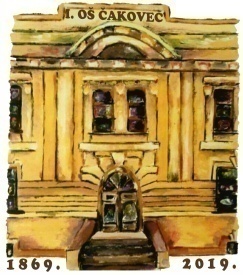                            Ulica kralja Tomislava 43                                    Tel. tajništvo - 040/395-157, pedagog - 040/395-279                                    tel  ravnatelj - 040/395-278                                    fax. 040/395-096
KLASA: 007-04/22-02/01URBROJ: 2109-75-01-22-13Čakovec, 4.10.2022.PREDMET: 15. sjednica  Školskog odbora - SAZIV15. sjednica Školskog odbora I. osnovne škole Čakovec održat će se u petak, 7. listopada   2022. godine s početkom u 12,00  sati u uredu ravnatelja.Za sjednicu predlažem sljedeći DNEVNI RED:Prihvaćanje zapisnika s 13. i 14. sjednice Školskog odbora Donošenje Kurikuluma za šk.god. 2022./23.Donošenje Godišnjeg plana i programa za šk. god. 2022./23.Davanje prethodne suglasnosti na zasnivanje radnog odnosa na temelju Odluke o prednosti pri zapošljavanju na radnom mjestu:- učitelj/ica Razredne nastaveOstala pitanja 								Predsjednik Školskog odbora:								Matija Horvat, v.r.Privitak:1. Zapisnik s 13. i 14. sjednice Školskog 2. Prijedlog Kurikuluma3. Prijedlog Godišnjeg plana i programa